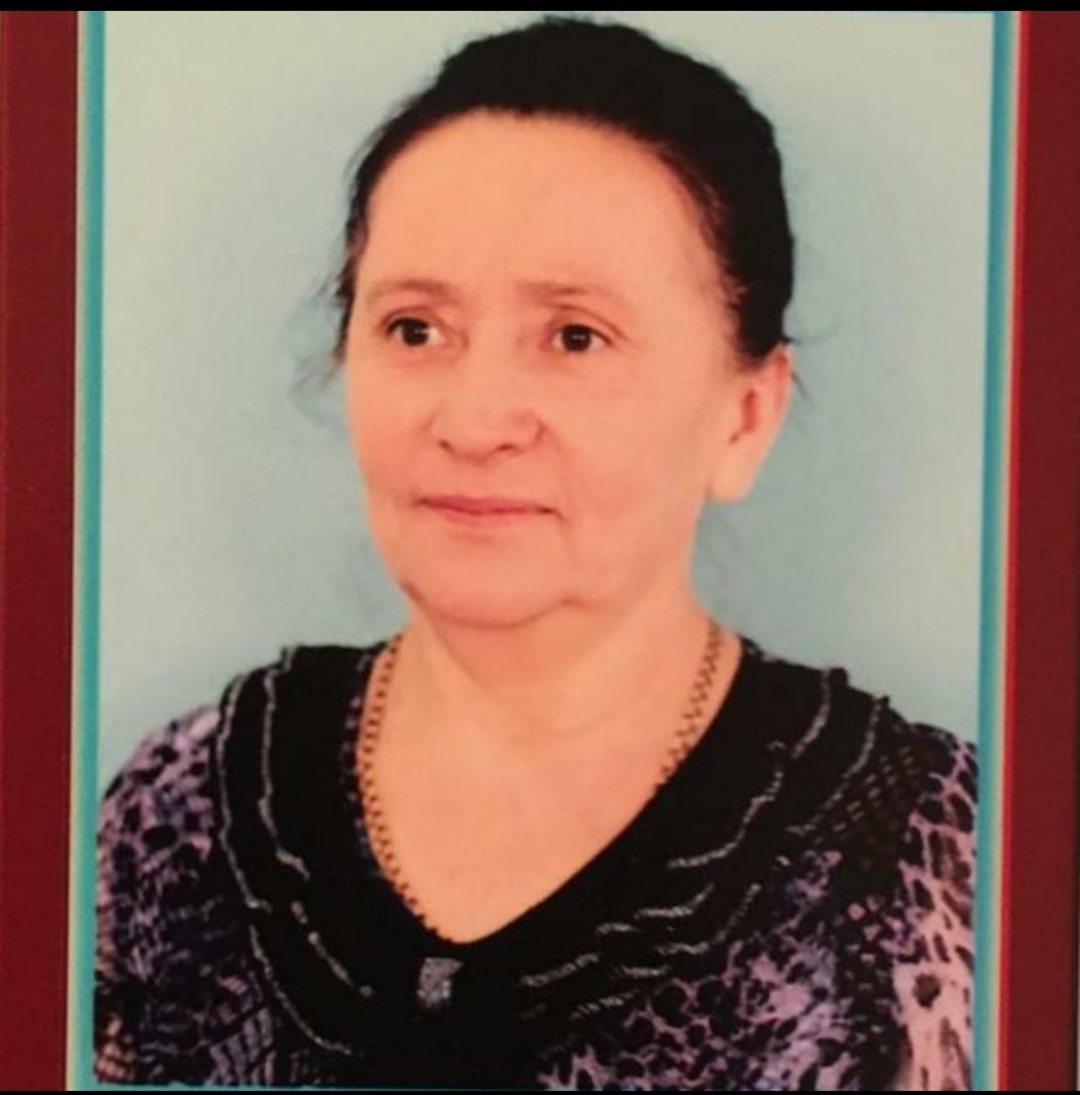 Сайт учителя  русского языка и литературыКаримовой Исбаният Магомедовны.Немного о себе.  Родилась в с. Сурхачи , Кайтагского района в 1959 году.  В 1982 году  окончила филологический факультет ДГУ имени В.И. ЛЕНИНА.  Образование: высшее.В 1982году устроилась на работу в МКОУ «Зильбачинская СОШ» С 1992 года работаю в Сурхачинской СОШ.Общий трудовой стаж 37лет.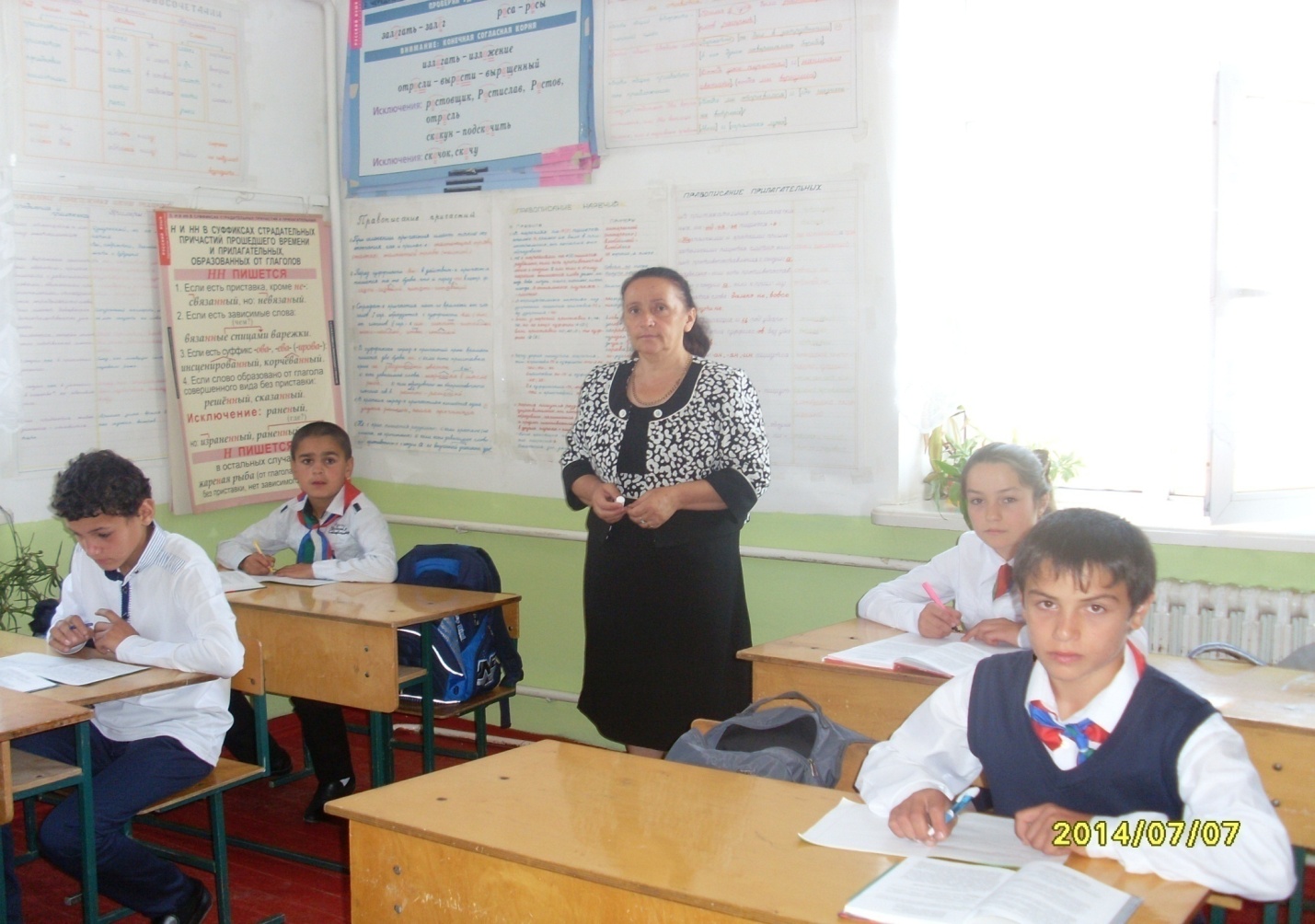 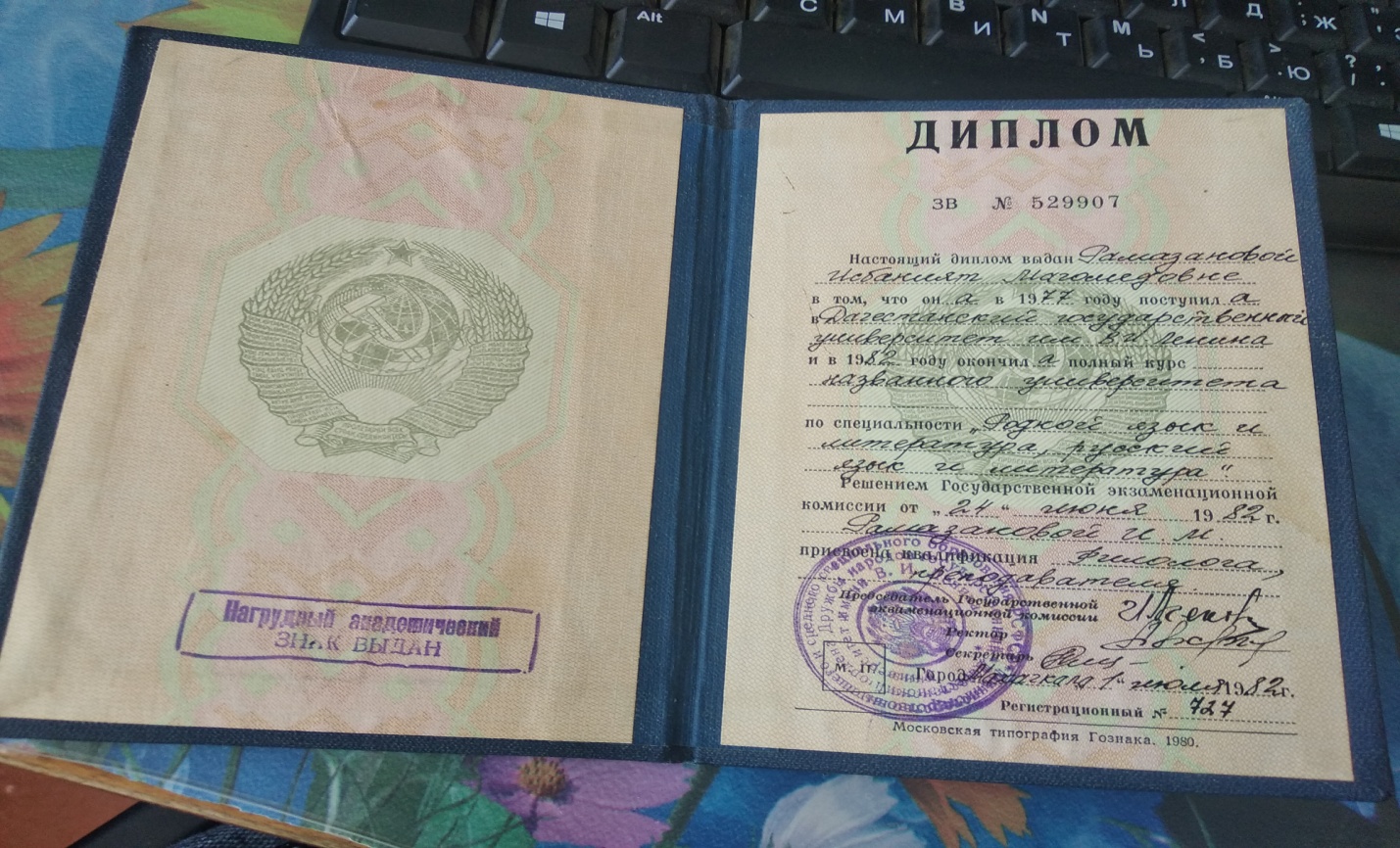 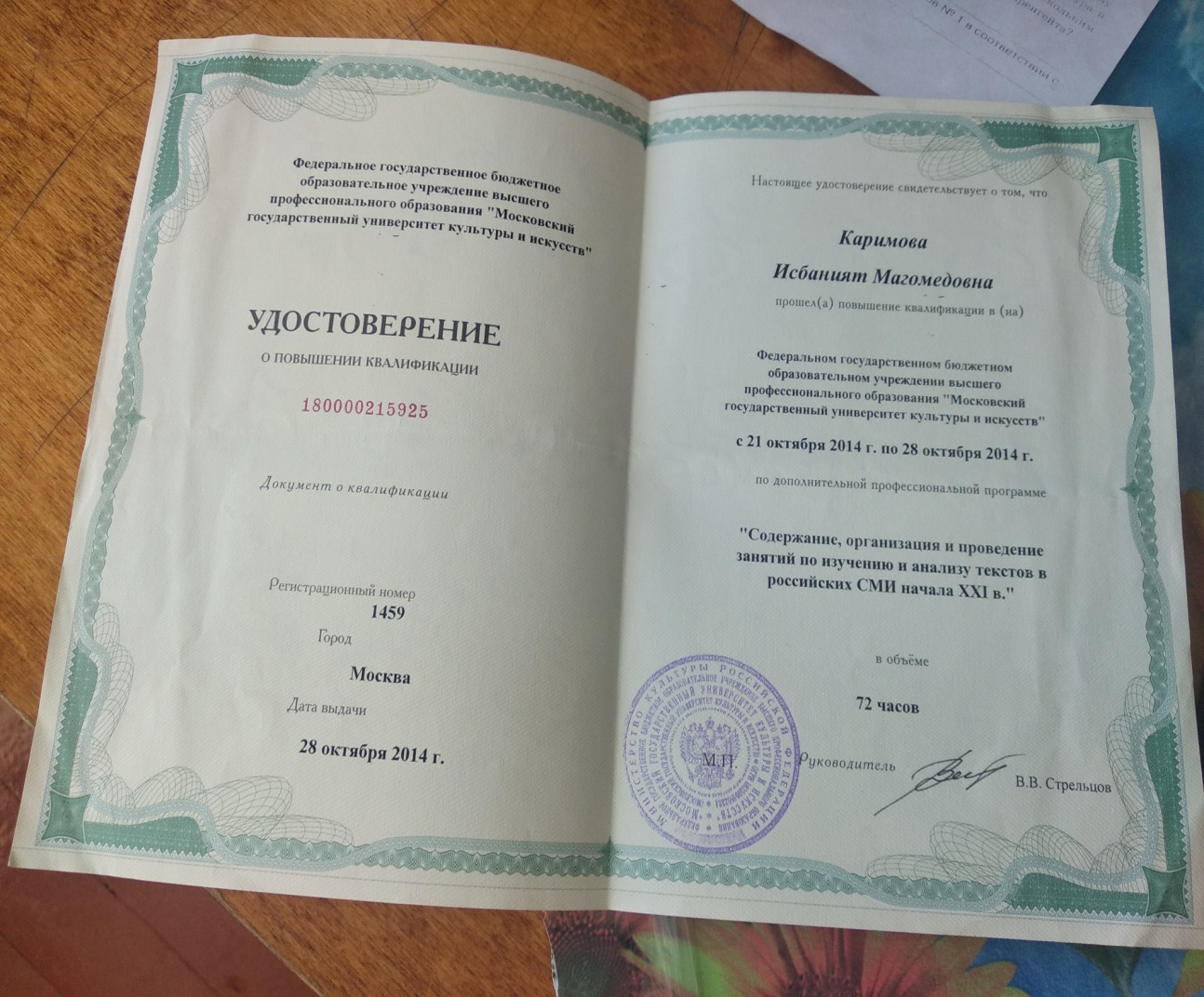 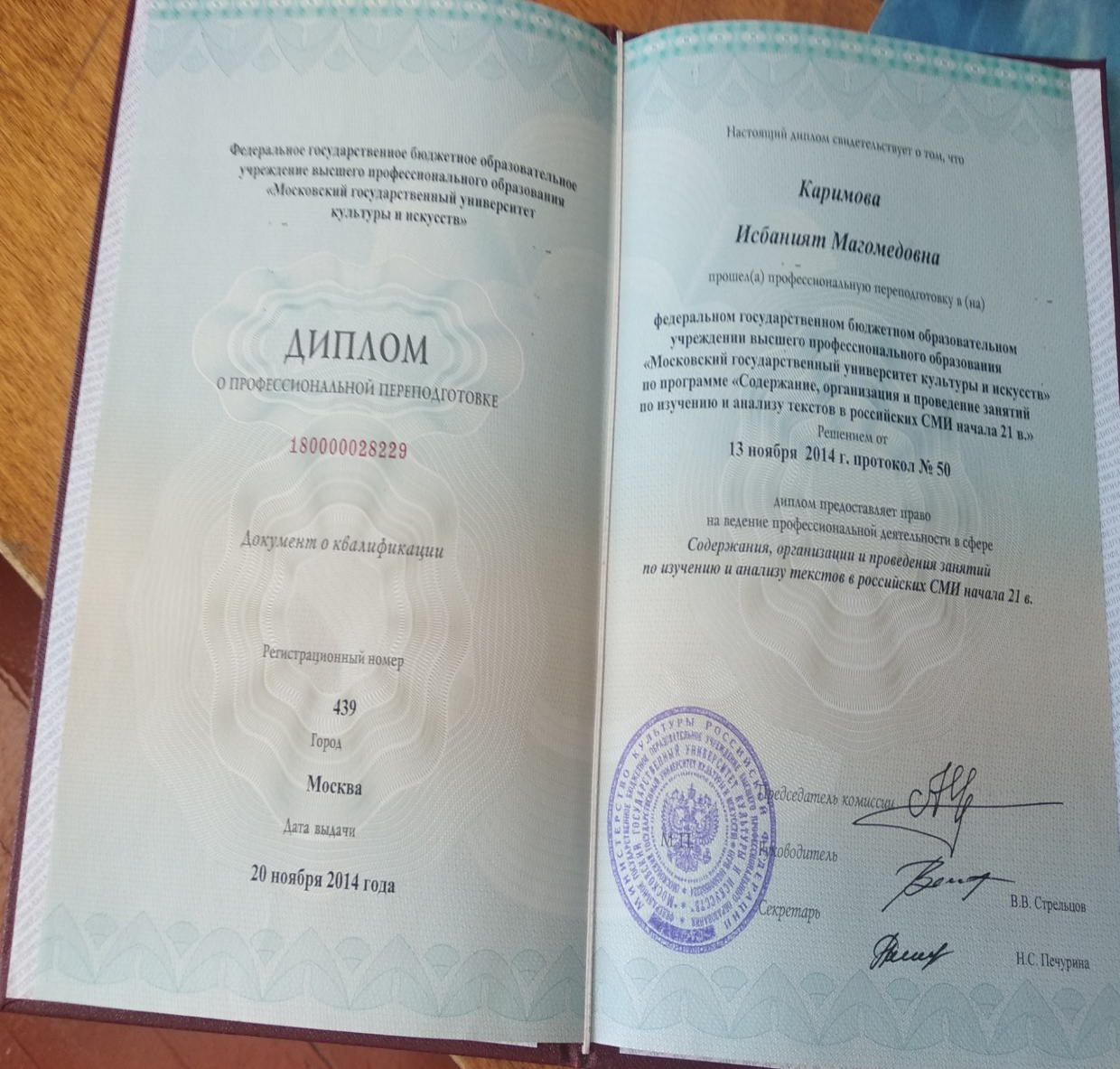 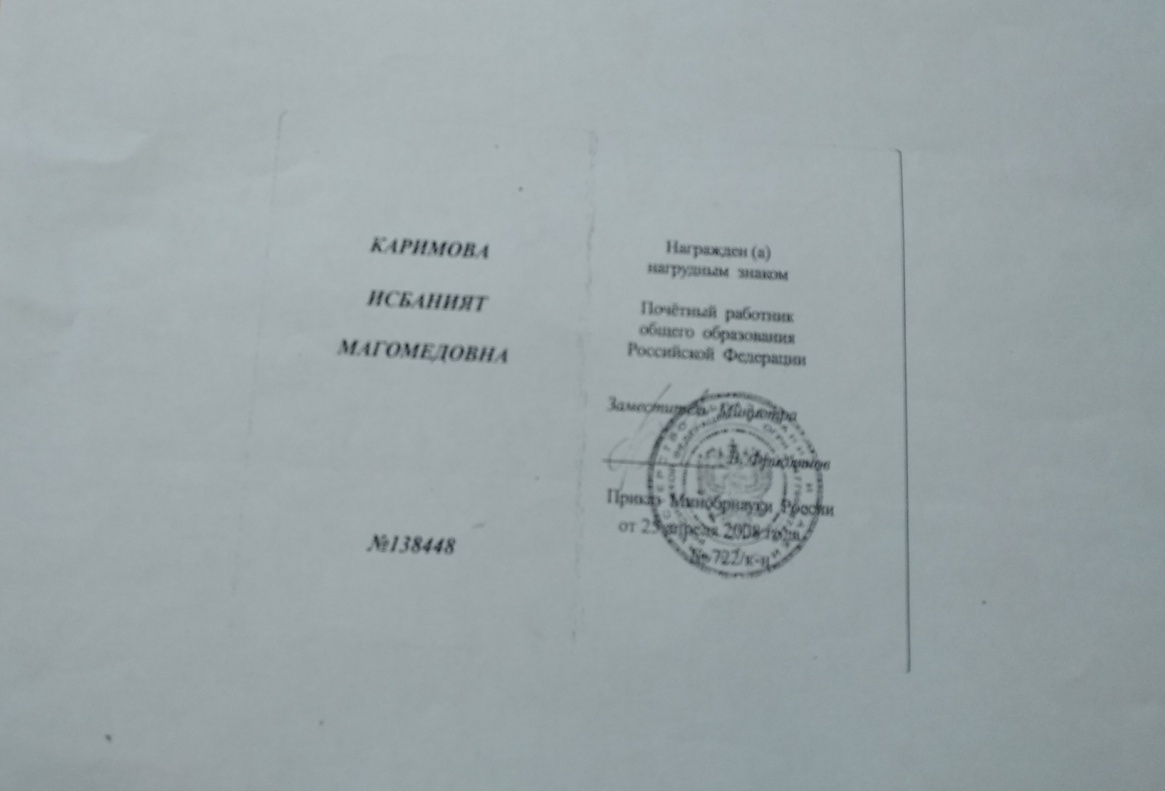 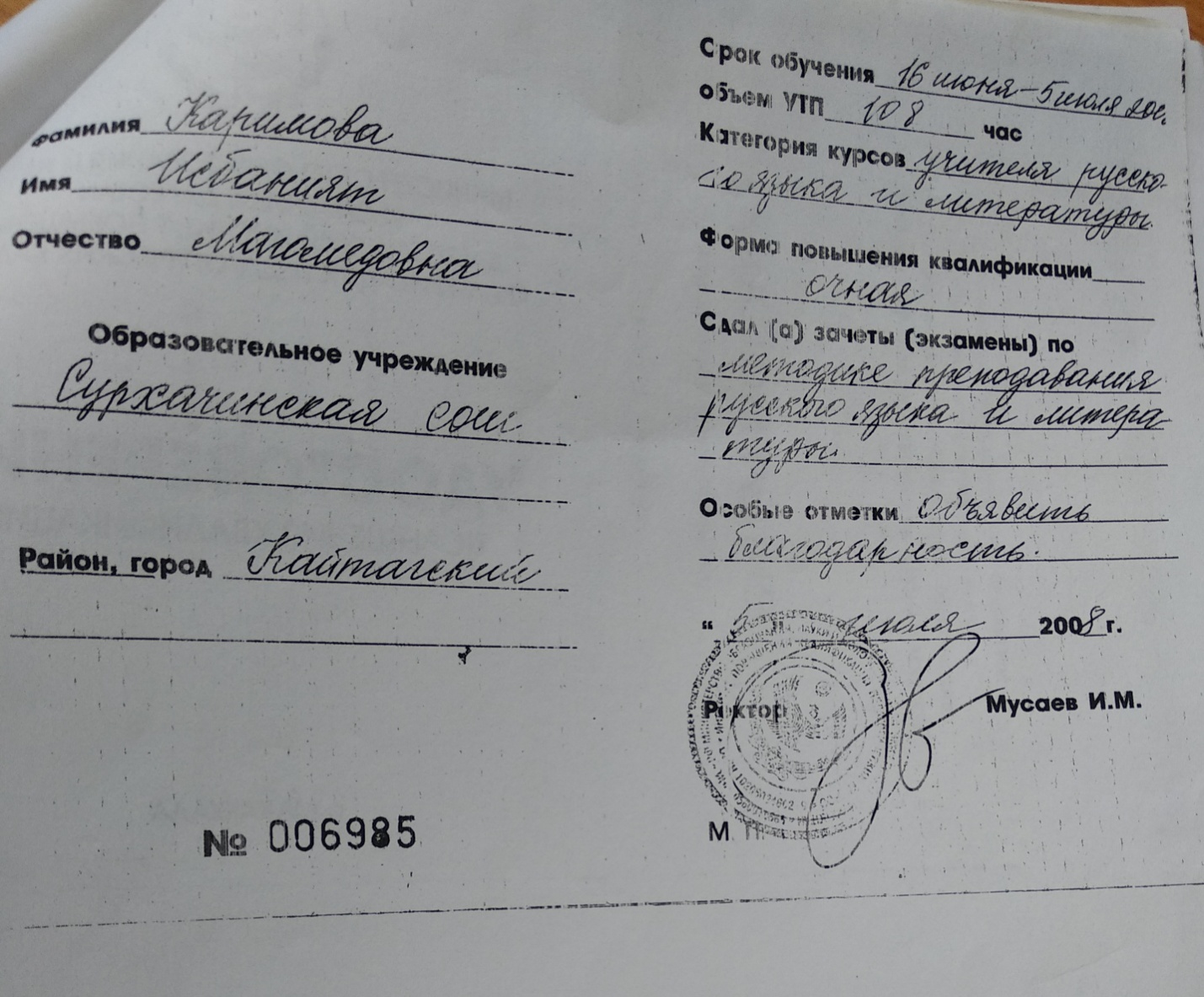 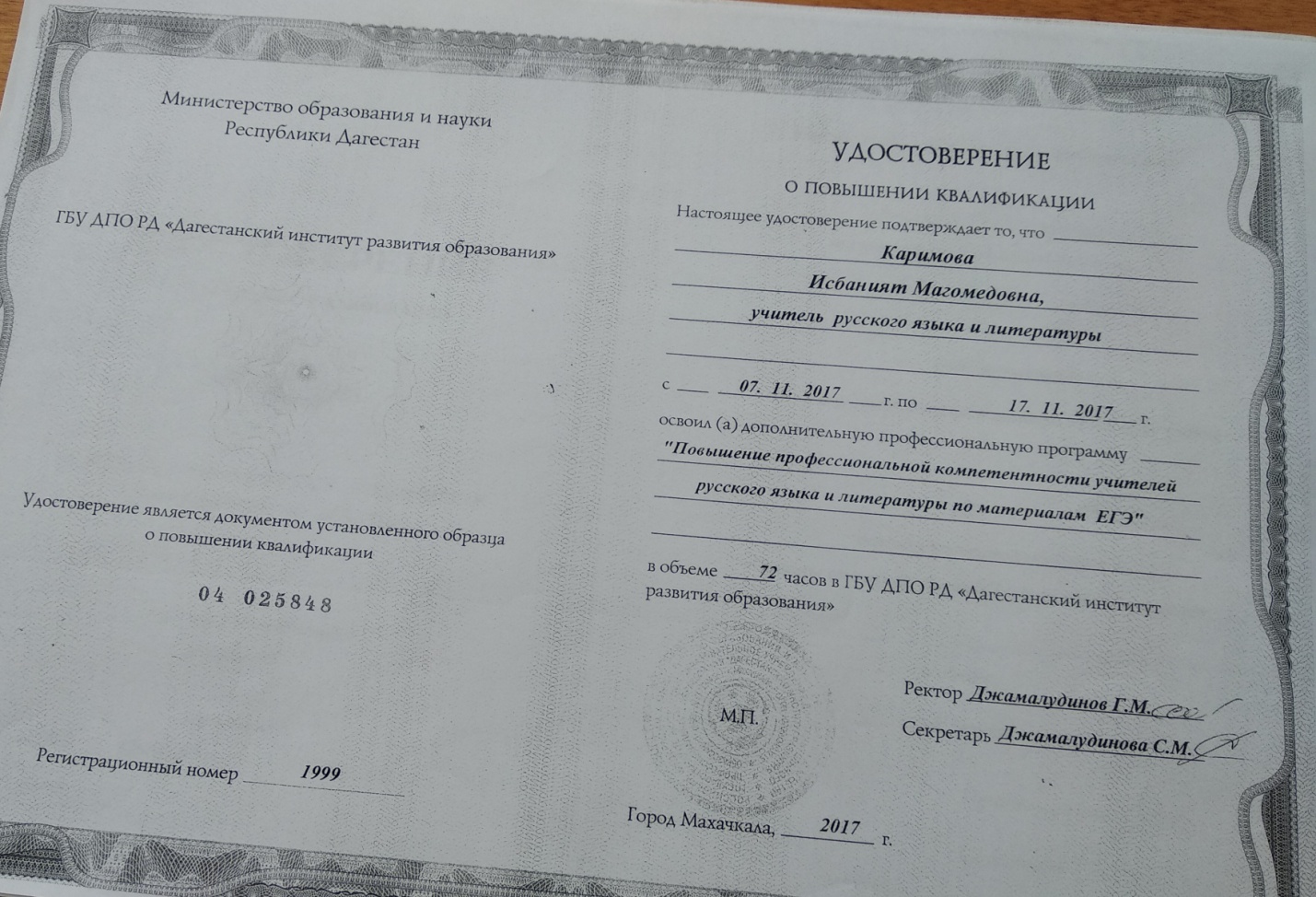 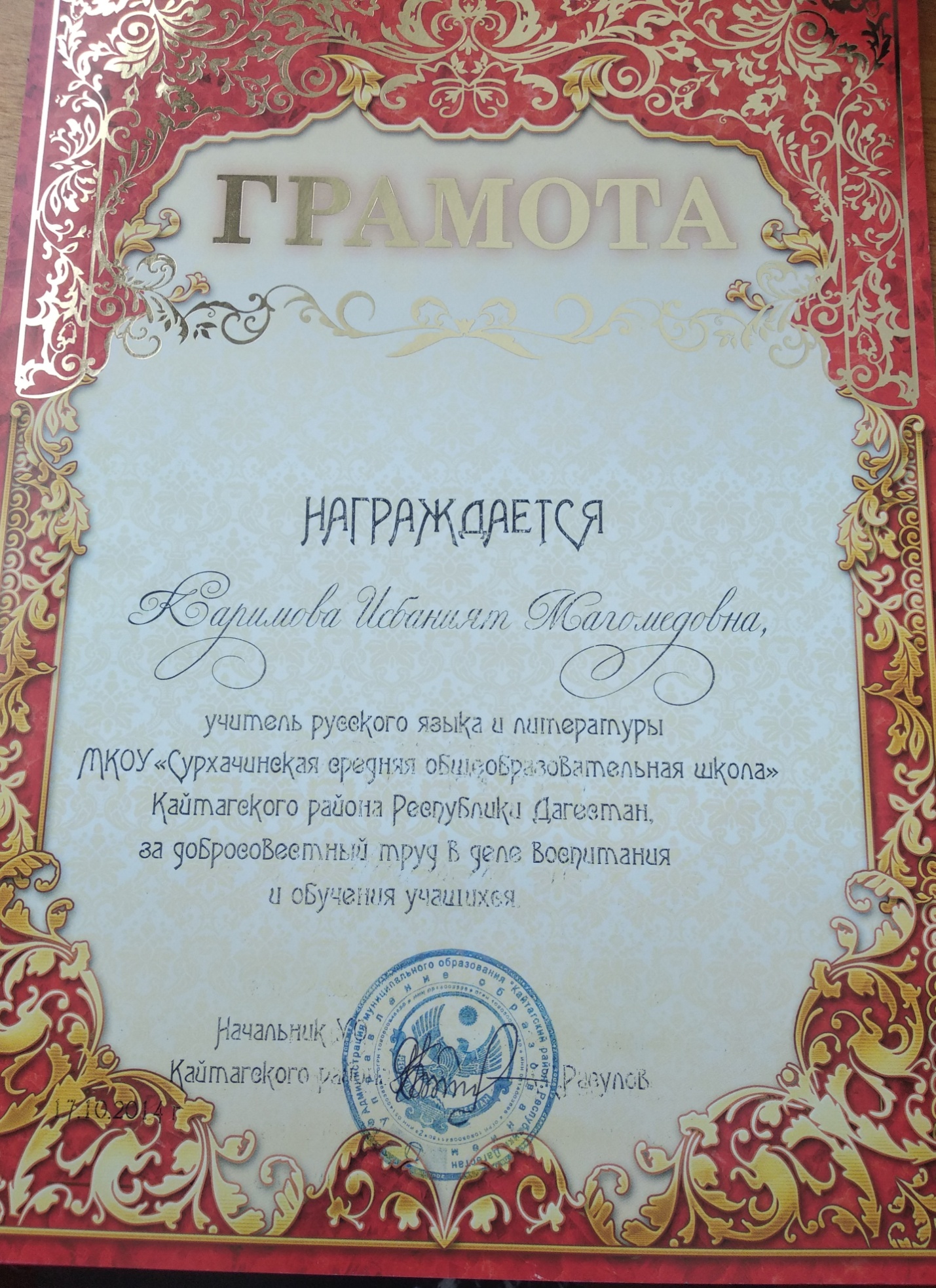 